Karta pracyKompetencje: społeczne i obywatelskie, świadomości i ekspresji kulturalnej;Grupa wiekowa: starsza;Opracowanie: Justyna Januszko;Dlaczego pomagamy?Zastanów się kiedy i kto ci pomógł w tym tygodniu? Czy często otrzymujesz pomoc od innych? Jaka to pomoc? 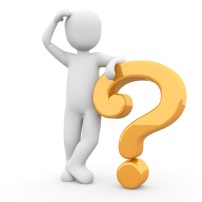 https://pixabay.com/pl/illustrations/znak-zapytania-pytanie-odpowiedzi-1019993/  dostęp 16.12.2020r.Teraz pomyśl o sobie, jak ty pomagasz innym? Czy robisz to często? Jaka pomoc sprawia Ci przyjemność a co wywołuje u Ciebie niechęć by być aktywnym?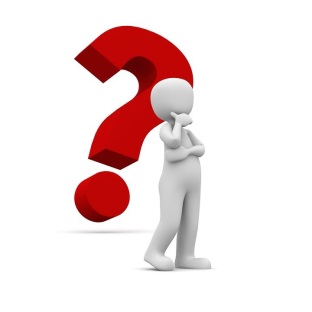 https://pixabay.com/pl/illustrations/znak-zapytania-pytanie-odpowiedzi-1019820/ dostęp 16.12.2020r.Ostatnie pytanie i wcale nie łatwe…Dlaczego pomagasz innym?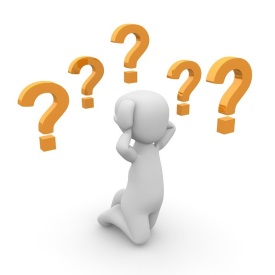 https://pixabay.com/pl/illustrations/pytania-odpowiedzi-znak-zapytania-1014060/ dostęp 16.12.2020r.Poniżej umieszczam pomysły, które mogą paść przy poszukiwaniu odpowiedzi na to pytanie. Jeśli któraś z odpowiedzi Ci odpowiada pokoloruj ją. Jeśli, żadna nie jest Ci bliska, napisz kończąc zdanie.Pomagam …………………………………………………………………………………………………………………………………………………………………………………………………………………………………………………..- ponieważ każą mi to robić (rodzice, nauczyciele);-ponieważ, wiem że ja kiedyś też będę potrzebował pomocy;- ponieważ dobro wraca;- nie wiem dlaczego;- ponieważ ktoś, kto mi imponuje to robi;- lubię kiedy inni mnie chwalą;- ponieważ to dyktuje mi moja religia i wiara;- ponieważ tak chcę;-ponieważ to sprawia radość;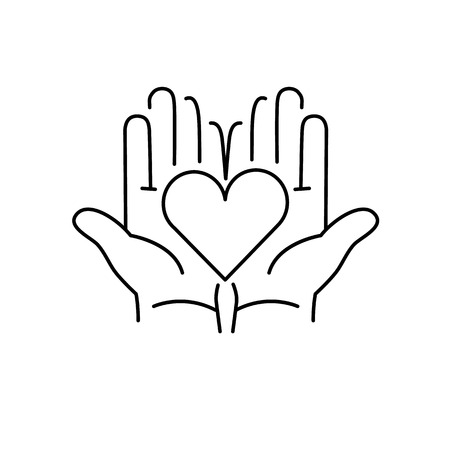 https://pl.123rf.com/cliparty-wektory/d%C5%82onie.html?sti=nyj161r4n9joqsh11l| dostęp 16.12.2020r